  Vadovaudamasi Lietuvos Respublikos vietos savivaldos įstatymo 6 straipsnio 28 punktu, Pagėgių savivaldybės taryba n u s p r e n d ž i a:1. Pakeisti Pagėgių savivaldybės Aplinkos apsaugos rėmimo specialiosios programos 2023 metų sąmatą, patvirtintą Pagėgių savivaldybės tarybos 2023 m. vasario 2 d. sprendimu Nr. T-45 „Dėl Pagėgių savivaldybės aplinkos apsaugos rėmimo specialiosios programos 2023 metų sąmatos patvirtinimo“, ir ją išdėstyti nauja redakcija (pridedama).2. Sprendimą paskelbti Teisės aktų registre ir Pagėgių savivaldybės interneto svetainėje www.pagegiai.lt.Savivaldybės meras                                                                                           Vaidas Bendaravičius   PATVIRTINTAPagėgių savivaldybės tarybos 2023 m. vasario 2 d.sprendimu Nr. T-45 (Pagėgių savivaldybės tarybos 2023 m. lapkričio 9   d. sprendimo Nr. T-174 redakcija)PAGĖGIŲ SAVIVALDYBĖS APLINKOS APSAUGOS RĖMIMO SPECIALIOSIOS PROGRAMOS 2023 METŲ PRIEMONIŲ SĄMATA1. Informacija apie Savivaldybių aplinkos apsaugos rėmimo specialiosios programos (toliau – Programa) lėšas2. Priemonės, kurioms finansuoti naudojamos lėšos, surinktos už medžiojamųjų gyvūnų išteklių naudojimą3. Programos lėšos, skirtos Savivaldybės visuomenės sveikatos rėmimo specialiajai programai 4. Kitos aplinkosaugos priemonės, kurioms įgyvendinti panaudotos Programos lėšos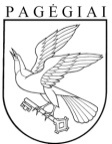 PAGĖGIŲ SAVIVALDYBĖS TARYBAsprendimasDĖL PAGĖGIŲ SAVIVALDYBĖS TARYBOS 2023 M. VASARIO 2 D. SPRENDIMO NR. T-45 „DĖL PAGĖGIŲ SAVIVALDYBĖS APLINKOS APSAUGOS RĖMIMO SPECIALIOSIOS PROGRAMOS 2023 METŲ SĄMATOS PATVIRTINIMO“ PAKEITIMO2023 m. lapkričio 9 d. Nr. T-174PagėgiaiEil. Nr.(1) Programos finansavimo šaltiniaiSurinkta lėšų Eur1.1.Mokesčiai už teršalų išmetimą į aplinką26 0001.2.Mokesčiai už valstybinius gamtos išteklius (naudingąsias iškasenas, vandenį, statybinį gruntą ir angliavandenilius)15 0001.3.Lėšos, gautos kaip želdinių atkuriamosios vertės kompensacija01.4.Savanoriškos juridinių ir fizinių asmenų įmokos ir kitos teisėtai gautos lėšos01.5.Iš viso (1.1 + 1.2 + 1.3 + 1.4):41 0001.6.Mokesčiai, sumokėti už medžiojamųjų gyvūnų išteklių naudojimą17 0001.7.Ankstesnio ataskaitinio laikotarpio ataskaitos atitinkamų lėšų likutis 4 3741.8.Iš viso (1.6 + 1.7):21 3741.9.Faktinės ataskaitinio laikotarpio Programos lėšos (1.5 + 1.8)62 374Eil. Nr.(2) Savivaldybės visuomenės sveikatos rėmimo specialiajai programai skirtinos lėšosLėšos, Eur1.10.20 procentų Savivaldybių aplinkos apsaugos rėmimo specialiosios programos lėšų, neįskaitant įplaukų už medžioklės plotų naudotojų mokesčius, mokamus įstatymų nustatytomis proporcijomis ir tvarka už medžiojamųjų gyvūnų išteklių naudojimą8 2001.11.Ankstesnio ataskaitinio laikotarpio ataskaitos atitinkamų lėšų likutis 6 4671.12.Iš viso (1.10 + 1.11):14 667Eil. Nr.(3) Kitoms Programos priemonėms skirtinos lėšosLėšos, Eur1.13.80 procentų Savivaldybių aplinkos apsaugos rėmimo specialiosios programos lėšų, neįskaitant įplaukų už medžioklės plotų naudotojų mokesčius, mokamus įstatymų nustatytomis proporcijomis ir tvarka už medžiojamųjų gyvūnų išteklių naudojimą32 8001.14.Ankstesnio ataskaitinio laikotarpio ataskaitos atitinkamų lėšų likutis 15 1381.15.Iš viso (1.13 + 1.14):47 938Eil. Nr.Priemonės pavadinimasLėšos, Eur2.1.Žemės sklypų, kuriuose medžioklė nėra uždrausta, savininkų, valdytojų ir naudotojų, įgyvendinamos žalos prevencijos priemonės, kuriomis jie siekia išvengti medžiojamųjų gyvūnų daromos žalos:Žemės sklypų, kuriuose medžioklė nėra uždrausta, savininkų, valdytojų ir naudotojų, įgyvendinamos žalos prevencijos priemonės, kuriomis jie siekia išvengti medžiojamųjų gyvūnų daromos žalos:2.1.1.Medžiojamųjų gyvūnų daromos žalos prevencinių priemonių diegimo išlaidoms kompensuoti21 374Programos pavadinimasLėšos, EurSavivaldybės visuomenės sveikatos rėmimo specialioji programa14 667Eil.Nr.Priemonės pavadinimasLėšos, Eur4.1.Aplinkos kokybės gerinimo ir apsaugos priemonės:Aplinkos kokybės gerinimo ir apsaugos priemonės:4.1.1.Saugomų teritorijų, esančių Savivaldybės teritorijoje, priežiūros ir tvarkymo darbai1 0004.1.2.Individualių buitinių nuotekų valymo įrenginių įsigijimo dalinis kompensavimas6 4004.1.3.Viešųjų teritorijų priežiūros priemonių įsigijimas ir  jų priežiūra 5 0004.1.4.Išmetamų į atmosferą teršalų mažinimo įrenginių (ekologiškos miesto šildymo sistemos) įsigijimo dalinis kompensavimas15 0004.2.Atliekų tvarkymo infrastruktūros plėtros priemonės:Atliekų tvarkymo infrastruktūros plėtros priemonės:4.2.1.Atliekų, kuriuose yra asbesto, surinkimo, transportavimo ir šalinimo darbai (prisidėjimas prie projekto)1 0004.3.Atliekų, kurių turėtojo nustatyti neįmanoma arba kuris nebeegzistuoja, tvarkymo priemonės:Atliekų, kurių turėtojo nustatyti neįmanoma arba kuris nebeegzistuoja, tvarkymo priemonės:4.3.1.Bešeimininkėms atliekoms ir nelegalioms sąvartoms tvarkyti, priemonių teritorijų tvarkai užtikrinti įsigijimas3 5004.4. Aplinkos monitoringo, prevencinės, aplinkos atkūrimo priemonės:Aplinkos monitoringo, prevencinės, aplinkos atkūrimo priemonės:4.4.1.Naftos produktus sorbuojančioms ir skaidančioms priemonėms įsigyti5004.5. Visuomenės švietimo ir mokymo aplinkosaugos klausimais priemonės:Visuomenės švietimo ir mokymo aplinkosaugos klausimais priemonės:4.5.1.Aplinkosauginėms akcijoms, renginiams, talkoms, parodoms organizuoti1 0004.5.2.Tikslinių grupių vykdomai aplinkosauginiai veiklai, aplinkosauginėms programoms ir projektų įgyvendinimui1 3004.5.3.Spaudinių aplinkosaugine tema įsigijimui1504.5.4.Reikmenų įsigijimui, kurie reikalingi gyventojų informavimui aplinkosaugos klausimais5004.6.Želdynų ir želdinių apsaugos, tvarkymo, būklės stebėsenos, želdynų kūrimo, želdinių veisimo ir inventorizavimo priemonės:Želdynų ir želdinių apsaugos, tvarkymo, būklės stebėsenos, želdynų kūrimo, želdinių veisimo ir inventorizavimo priemonės:4.6.1.Želdynų ir želdinių veisimas ir tvarkymas12 5884.6.2.Želdynų ir želdinių inventorizacija0Iš viso47 938